Have a look at this map and write a complete dialogue. You are at the “X”. 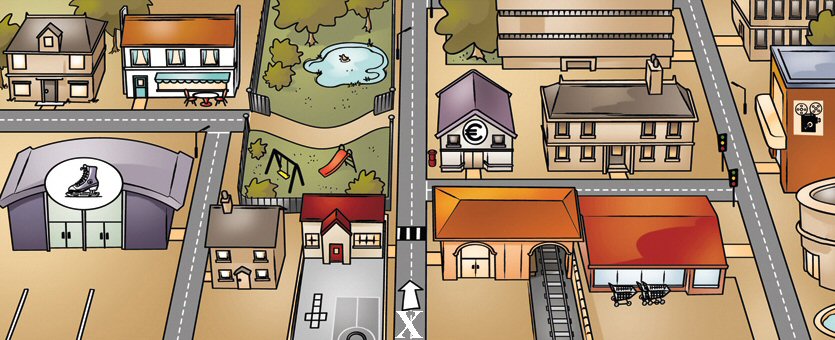 (ask and give directions to go to the restaurant- min. 150 words) A: 	 B:	
    	 A: 	 B:	(ask and give directions to go to the cinema- min. 150 words) A: 	 B:	
    	 A: 	 B:	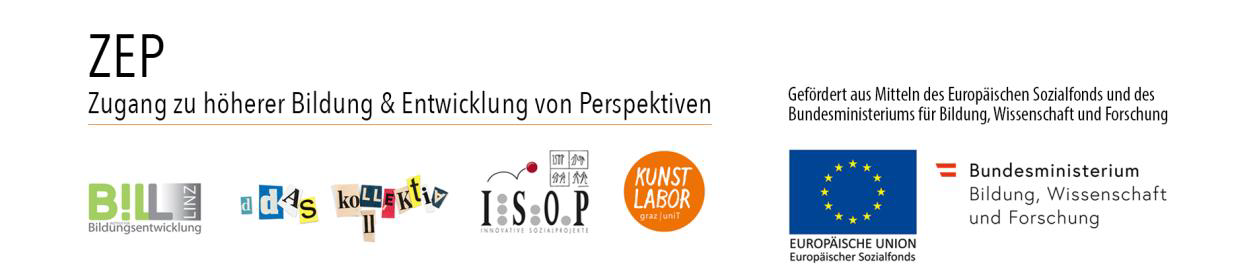 